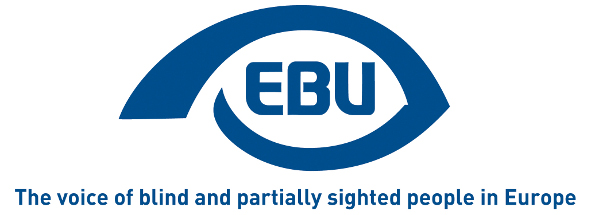 European Blind UnionPress releaseParis, 10/07/2014VISAL - a toolkit to help with age-related sight lossAs the VISAL (Visually Impaired Seniors Active Learning) project enters its final stages, one of the key resources developed during the project is now available. The VISAL toolkit is designed to enable those working with older people with visual impairments to help and encourage them to participate actively in their local community. Download the toolkit at http://www.visal-project.eu/resources/nr/2167The method outlined in the toolkit has been refined by the project partners over a two-year period and is the fruit of European-wide collaboration. The shared feedback from this cross-cultural interaction adds value to this toolkit, enriching the experience of working with older people with sight loss.The toolkit is available in English, Croatian, German and Slovak, and a Dutch version will be available in the near future. It A train-the-trainer manual, complementary to the VISAL toolkit is also available upon request.The VISAL project forms an integral part of the ongoing work EBU is undertaking to tackle the problems of age-related sight loss, and follows on from the INTERGEN project, completed in 2010.We take this opportunity to remind you that VISAL is holding its final conference entitled “VISAL, a key to civic engagement for the visually impaired in older age” on 2 and 3 October 2014 in Bratislava. For further information and registration details, go to http://www.euroblind.org/projects-and-activities/events/upcoming-events/nr/2242We encourage you to download, use and share this toolkit, along with the other resources available on the VISAL website.About EBUEBU is a non-governmental, non-profit making European organisation founded in 1984. It is one of the six regional bodies of the World Blind Union. It protects and promotes the interests of blind and partially sighted people in Europe. It currently operates within a network of national organisations of the visually impaired in 45 European countries.EBU6 rue Gager-Gabillot75015 PARIS (France)
Tel: +33 1 47 05 38 20
Fax: +33 1 47 05 38 21Email: ebu@euroblind.org
www.euroblind.org